РОССИЙСКАЯ ФЕДЕРАЦИЯИРКУТСКАЯ ОБЛАСТЬУСТЬ-КУТСКОЕ МУНИЦИПАЛЬНОЕ ОБРАЗОВАНИЕАДМИНИСТРАЦИЯПОДЫМАХИНСКОГО СЕЛЬСКОГОПОСЕЛЕНИЯПОСТАНОВЛЕНИЕ                                                                                                                                                                                                От  31.01.2017г № 10-п «Об утверждении                                    стоимости услуг, оказываемых специализированными службами по похоронному делу на 2017г »Руководствуясь ст.  14 Федерального закона «Об общих принципах организации местного самоуправления в Российской Федерации», Федеральным законом от 12.01.1996 г №8-ФЗ «О погребении и похоронном деле»,   Уставом  Подымахинского муниципального образования,ПОСТАНОВЛЯЮ :1.Установить стоимость услуг, оказываемых специализированными службами по вопросам похоронного дела согласно гарантированному перечню услуг по погребению в соответствии со ст. 9 Федерального закона от 12.01.1996 г. №8-ФЗ «О погребении и похоронном деле», близким родственникам, иным родственникам, законному представителю или иному лицу, взявшему на  себя  обязанность осуществить погребение согласно Приложению  №1.2.Установить стоимость услуг, оказываемых специализированными службами по вопросам похоронного дела в соответствии со ст. 12 Федерального закона от 12.01.1996г №8-ФЗ «О погребении и похоронном деле», при отсутствии супруга, близких родственников, иных родственников либо законного представителя умершего или при невозможности осуществить ими погребение, а также при отсутствии иных лиц, взявших на себя обязанность осуществить погребение, погребение умершего на дому, на улице или в ином месте после установления органами внутренних дел его личности согласно Приложению №2.3.Признать утратившим силу постановление «Об утверждении стоимости услуг оказываемых специализированными службами по похоронному делу»  №  113-п от 23.12.2016г .4.Настоящее постановление      разместить на сайте администрации Подымахинского сельского поселения.     5.Настоящее постановление распространяется на правоотношения возникшие с 01.02.2017 года.6.Контроль за исполнением настоящего постановления оставляю за собой.Приложение № 1                                                                                                                                      к постановлению  № 10-п от 31.01.2017гСтоимость гарантированного перечня услуг, оказываемых специализированной службой по вопросам похоронного делаПриложение № 2                                                                                                                                      к постановлению  № 10-п от 31.01.2017гСтоимость  услуг, оказываемых специализированной службой по вопросам похоронного делаГлава Подымахинскогосельского поселения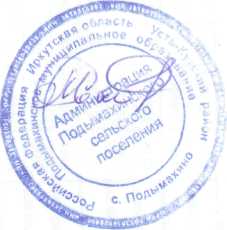 А.Я.Мохов№ п\пПеречень услугстоимость1Оформление документов, необходимых для погребения263,622Предоставление и доставка гроба и других предметов ,необходимых для погребения2039,583Перевозка тела  умершего на кладбище 929,684Погребение  3998,05Стоимость услуг всего 7230,93Глава Подымахинскогосельского поселенияА.Я.Мохов№ п\пПеречень услугстоимость1Оформление документов, необходимых для погребения263,622Предоставление гроба2039,583Перевозка умершего на кладбище 929,684Погребение 3787,45Облачение тела210,65Стоимость услуг всего 7230,93Глава Подымахинскогосельского поселенияА.Я.Мохов